Naslov knjige: ________________________Ime i prezime pisca: ________________________Tvoja ocjena knjige:                                                    Napiši sadržaj u 2 – 3 rečenice:_________________________________________________________________________________________________________________________________Naslov knjige: ________________________Ime i prezime pisca: ________________________Tvoja ocjena knjige:                                                    Napiši sadržaj u 2 – 3 rečenice:_________________________________________________________________________________________________________________________________Naslov knjige: ________________________Ime i prezime pisca: ________________________Tvoja ocjena knjige:                                                    Napiši sadržaj u 2 – 3 rečenice:_________________________________________________________________________________________________________________________________Č I T A T E LJ S K AP U T O V N I C A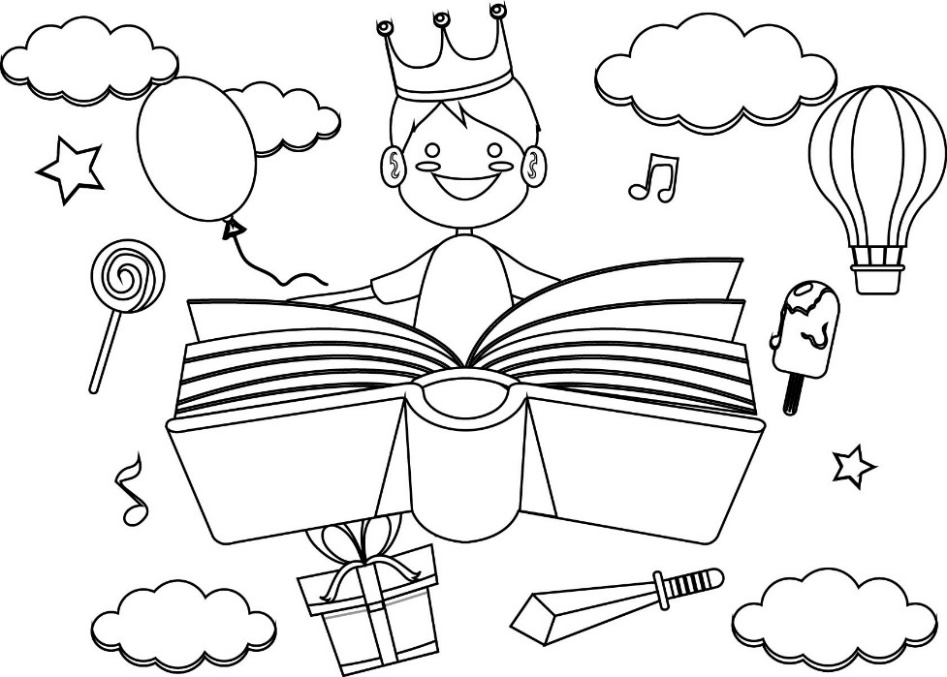        	Ime i prezime učenika: _________________________  	Razred: _______________________	Školska godina: ________________Ovdje skupljam pečate za svaku pročitanu knjigu:Ovdje skupljam pečate za svaku pročitanu knjigu:Ovdje skupljam pečate za svaku pročitanu knjigu:Ovdje skupljam pečate za svaku pročitanu knjigu: